Załącznikdo Uchwały nr …./2021/2022 Senatu PCz 
z dnia 23 marca 2022 rokuPOLITECHNIKA CZĘSTOCHOWSKAPROGRAM STUDIÓWnazwa kierunku: ODNAWIALNE ŹRÓDŁA ENERGIICykl kształcenia rozpoczynający sięod roku akademickiego 2022/2023Poziom: studia pierwszego stopniaProfil: ogólnoakademickiForma studiów: stacjonarneTytuł zawodowy: inżynierSPIS TREŚCIOGÓLNA CHARAKTERYSTYKA KIERUNKU STUDIÓWSYLWETKA ABSOLWENTAOgólne cele kształceniaUzyskanie przez absolwenta kompleksowego wykształcenia odpowiadającego potrzebom związanym z ekologicznym wytwarzaniem, transportem, magazynowaniem i dystrybucją ciepła i elektryczności pochodzących z odnawialnych źródeł energii. Wykształcenie to oparte jest na wiedzy technicznej z obszaru m.in. techniki cieplnej, budowy i eksploatacji systemów energetycznych oraz oddziaływania technologii energetycznych na środowisko. Studenci zapoznają się także z zagadnieniami z zakresu nauk ścisłych i przyrodniczych, w tym matematyki, fizyki i chemii. Wiedza ta uzupełniona jest o zagadnienia związane z kwestiami inżynierskimi i modelowaniem matematycznym, w systemach OZE. Dodatkowym celem jest opanowanie języka obcego w zakresie specjalistycznej terminologii z dziedziny energetyki na poziomie B2 Europejskiego Systemu Opisu Kształcenia Językowego Rady Europy oraz przygotowanie do podjęcia studiów drugiego stopnia. Efekty uczenia się Obejmują podstawową wiedzę między innymi z zakresu technologii energetyki odnawialnej, układów magazynowania energii. Efekty te stanowią gwarancję osiągniętych przez absolwenta umiejętności niezbędnych do podjęcia pracy w przedsiębiorstwach zajmujących się zarówno eksploatacją systemów odnawialnych źródeł energii, jak i wytwarzaniem, przetwarzaniem oraz dystrybucją różnych form energii. Możliwość zatrudnienia i kontynuacji kształcenia przez absolwentów studiówProgram studiów na kierunku Odnawialne źródła energii został przygotowany w taki sposób, aby uzyskane przez absolwentów kompetencje w pełni odpowiadały dynamicznie zmieniającym się potrzebom na rynku pracy. Z tego względu w procesie jego tworzenia uczestniczyli i nadal uczestniczą najwięksi pracodawcy z branży OZE, oraz jednostki samorządu terytorialnego. Zgodnie z nim, rozwijanie praktycznych umiejętności zawodowych studentów realizowane jest wielopłaszczyznowo poprzez wykonywanie czynności praktycznych w ramach ćwiczeń audytoryjnych oraz zajęć laboratoryjnych, realizowanych pod nadzorem nauczycieli akademickich oraz z wykorzystaniem bogatego zaplecza laboratoryjnego Wydziału.Absolwenci kierunku będą pracować w przedsiębiorstwach zajmujących się projektowaniem oraz eksploatacją urządzeń i systemów energetyki odnawialnej w jednostkach samorządowych i instytucjach finansujących proekologiczne projekty energetyczne. PARAMETRYCZNA CHARAKTERYSTYKA KIERUNKUZASADY I FORMA ODBYWANIA PRAKTYKIStudenci studiów stacjonarnych I stopnia na kierunku Odnawialne źródła energii są zobowiązani do odbycia 4 tygodniowej praktyki po zakończeniu zajęć na VI semestrze studiów, zgodnie z § 3 ust. 1 pkt 8 (tj. Dz.U. 2021, poz. 661). Praktyki zawodowe są zajęciami realizowanymi przez studentów w różnych podmiotach, w tym w zakładach pracy celem doskonalenia umiejętności praktycznych studentów nabytych w toku kształcenia. Za tydzień praktyki przyjmuje się odbycie zajęć w przeciętnym wymiarze co najmniej 5 dni tygodniowo po 5 godzin dziennie, łącznie 100 godzin, na terenie podmiotu gospodarczego, organu administracji publicznej i in. realizujących zadania związane ze studiowanym kierunkiem. Za zaliczenie praktyki student uzyskuje 4 punkty ECTS, wchodzące w ogólną liczbę punktów przewidzianych do uzyskania w semestrze VI. Sposób oceny formującej i końcowej dla praktyk został zawarty w załączniku nr 1 - Sylabusy. Celem praktyk jest zdobycie przez studentów doświadczenia zawodowego, które następnie będzie mogło być wykorzystane w dalszym toku nauczania, a także w pracy zawodowej. Praktyki przygotują także studenta do myślenia i działania w sposób przedsiębiorczy, do odpowiedzialnego pełnienia ról zawodowych i społecznych oraz samodzielnego podejmowania decyzji w sprawach zawodowych. Pozwolą również przygotować studenta do oceny działań własnych i innych osób oraz rozwinąć umiejętności w zakresie organizowania pracy i przyjmowania odpowiedzialności. Praktyka ma charakter obserwacyjny i poznawczy. Student samodzielnie wybiera miejsce odbywania praktyk. Umożliwienie samodzielnego wyboru przez studenta miejsca odbywania praktyki pozwala na sprecyzowanie jego zainteresowań zawodowych i w sytuacji trudności na rynku pracy ułatwia staranie się o jej podjęcie przez przyszłego absolwenta. Weryfikacji wybranego przez studenta miejsca odbywania praktyk dokonuje pełnomocnik dziekana ds. praktyk. W trakcie trwania praktyk studenci wypełniają na bieżąco (nie rzadziej niż raz w tygodniu) Dziennik Praktyk Studenckich, a wpisy muszą być potwierdzane każdorazowo przez opiekuna wytypowanego przez zakład pracy. Zaliczenia praktyk dokonuje pełnomocnik dziekana ds. praktyk na podstawie wypełnionego Dziennika Praktyk Studenckich i rozmowy indywidualnej ze studentem. Szczegółowe procedury odbywania praktyk zawarto w Wydziałowej Księdze Jakości Kształcenia, w której w formie procedury opisano zasady organizacji praktyk i warunki i terminy ich zaliczania.Do oceny przydatności praktyk w toku kształcenia służy Ankieta Praktyk, którą student wypełnia po jej zakończeniu i dołącza do dokumentów wymaganych podczas zaliczenia. Ankieta ta ma zweryfikować, czy prowadzony tok kształcenia odpowiada oczekiwaniom rynku pracy oraz samego studenta. Pozwala również na bieżące dostosowywanie procedur praktyk do pojawiających się oczekiwań. Stanowiące załącznik do procedury wzory druków i ankiety służą do usprawnienia procesu przygotowania i zaliczania praktyki. Druki te, oraz wszelkie bieżące informacje, dostępne są na aktualizowanej na bieżąco stronie internetowej Wydziału: http://wis.pcz.pl/.HARMONOGRAM REALIZACJI PROGRAMU STUDIÓW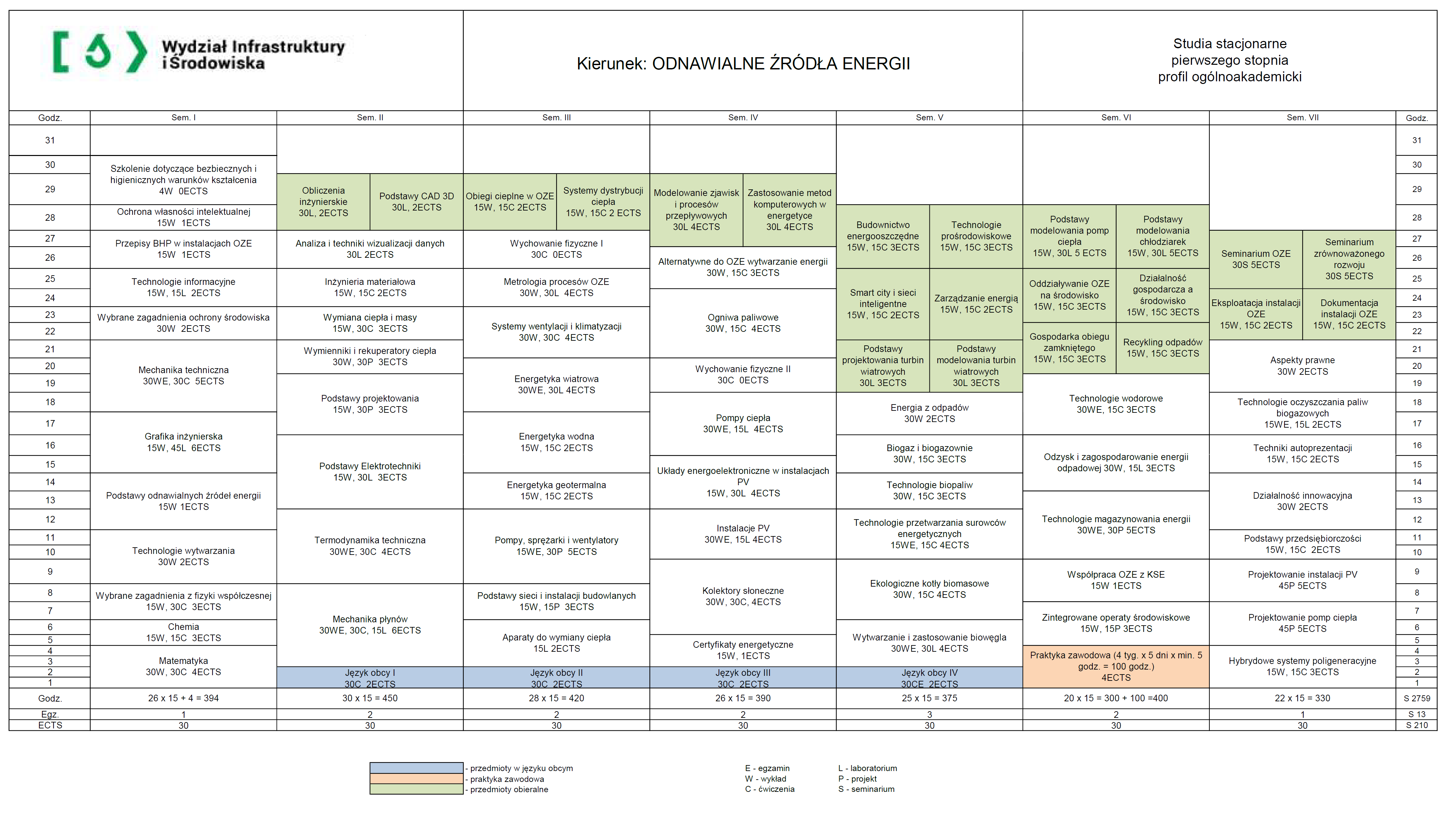 * E – egzamin, W – wykład, C – ćwiczenia, L – laboratorium, P – projekt, S - seminariumOd drugiego semestru w programie studiów na kierunku Odnawialne źródła energii znajdują się przedmioty obieralne (zaznaczone kolorem szarym). Student w ramach programu wybiera z każdej pary jeden z dwóch przedmiotów obieralnych.Zestawienie przedmiotów humanistyczno-społecznych dla kierunku Odnawialne źródła energii* E – egzamin, W – wykład, C – ćwiczenia, L – laboratorium, P – projekt, S - seminariumEFEKTY UCZENIA SIĘ DLA KIERUNKU STUDIÓW O NAZWIE ODNAWIALNE ŹRÓDŁA ENERGII*) Symbol uniwersalnej charakterystyki pierwszego stopnia dla poziomu 6, zawartej w załączniku do Ustawy z dnia 22 grudnia 2015r. o Zintegrowanym Systemie Kwalifikacji (t.j. Dz. U. z 2020 r. poz. 226).**) Symbol charakterystyki drugiego stopnia efektów uczenia się dla kwalifikacji na poziomie 6, zawartej w załączniku do Rozporządzenia Ministra Nauki i Szkolnictwa Wyższego z dnia 14 listopada 2018r. w sprawie charakterystyk drugiego stopnia efektów uczenia się dla kwalifikacji na poziomach 6 – 8 Polskiej Ramy Kwalifikacji (Dz. U. z 2018 r. poz. 2218).***) Dotyczy wyłącznie kierunków studiów umożliwiających uzyskanie kompetencji inżynierskich – symbol charakterystyki drugiego stopnia efektów uczenia się dla kwalifikacji umożliwiających uzyskanie kompetencji inżynierskich, zawartej w załączniku do Rozporządzenia Ministra Nauki i Szkolnictwa Wyższego z dnia 14 listopada 2018r. w sprawie charakterystyk drugiego stopnia efektów uczenia się dla kwalifikacji na poziomach 6 – 8 Polskiej Ramy Kwalifikacji (Dz. U. z 2018 r. poz. 2218).MATRYCA POKRYCIA EFEKTÓW UCZENIA SIĘ PRZEZ ZAMIERZONE EFEKTY* - Symbol kierunkowego efektu uczenia się: K_W - w zakresie wiedzy, K_U - w zakresie umiejętności, K_K - w zakresie kompetencji społecznych** - Liczba porządkowa przedmiotu, zgodnie z Harmonogramem realizacji programu studiów* E – egzamin, W – wykład, C – ćwiczenia, L – laboratorium, P – projekt, S - seminariumWARUNKI UKOŃCZENIA STUDIÓWZgodnie z systemem ECTS student kierunku Odnawialne źródła energii musi zgromadzić wymaganą programem studiów liczbę punktów – sumaryczna ilość punktów ECTS, które musi uzyskać student, aby ukończyć studia pierwszego stopnia wynosi 210. Punkty te wskazują na zrealizowanie wszystkich założonych dla kierunku efektów kształcenia i uzyskanie oceny końcowej z każdego wymienionego w harmonogramie realizacji programu studiów przedmiotu. Liczba punktów przyznawanych za dany przedmiot odzwierciedla wkład pracy studenta obejmujący czas niezbędny do opanowania wiedzy, umiejętności oraz nabycia kompetencji określonych jako efekty uczenia się dla programu studiów. Ponadto punkty ECTS uwzględniają godziny kontaktowe z prowadzącym zajęcia oraz godziny samodzielnej pracy studenta niezbędnej do przygotowania się do egzaminów, kolokwiów, sprawozdań, prezentacji itp. Studia kończą się egzaminem dyplomowym, który odbędzie się w terminie nie przekraczającym sześciu tygodni od zakończenia ostatniego (siódmego) semestru. Egzamin odbędzie się w formie pisemnej przed komisją egzaminacyjną wyznaczoną przez Kierownika dydaktycznego. Warunki ukończenia studiów są zgodne z regulaminem studiów Politechniki Częstochowskiej.Podstawowe informacje o kierunkuPodstawowe informacje o kierunkuPodstawowe informacje o kierunkuPodstawowe informacje o kierunkuNazwa kierunku studiów:Odnawialne źródła energiiOdnawialne źródła energiiOdnawialne źródła energiiPoziom:Studia pierwszego stopnia, 6 poziom PRKStudia pierwszego stopnia, 6 poziom PRKStudia pierwszego stopnia, 6 poziom PRKProfil:OgólnoakademickiOgólnoakademickiOgólnoakademickiForma studiów:Studia stacjonarneStudia stacjonarneStudia stacjonarneLiczba semestrów:777Klasyfikacja ISCED0713 - Elektryczność i energia0713 - Elektryczność i energia0713 - Elektryczność i energiaŁączna liczba punktów ECTS, konieczna do ukończenia studiów na danym poziomie:210210210Łączna liczba godzin zajęć konieczna do ukończenia studiów:275927592759Tytuł zawodowy uzyskiwany przez absolwenta:inżynierinżynierinżynierKoordynator kierunku: dr inż. Michał WichlińskiKoordynator kierunku: dr inż. Michał WichlińskiKoordynator kierunku: dr inż. Michał WichlińskiKoordynator kierunku: dr inż. Michał WichlińskiDziedziny i dyscypliny naukowe, do których odnoszą się efekty uczenia sięDziedziny i dyscypliny naukowe, do których odnoszą się efekty uczenia sięDziedziny i dyscypliny naukowe, do których odnoszą się efekty uczenia sięDziedziny i dyscypliny naukowe, do których odnoszą się efekty uczenia sięDziedzinaDyscyplinaUdział %Dyscyplina wiodąca(przypisano ponad 50% efektów uczenia się):nauk inżynieryjno-technicznychInżynieria środowiska, górnictwo i energetyka100Sumaryczne wskaźniki charakteryzujące program studiówSumaryczne wskaźniki charakteryzujące program studiówSumaryczne wskaźniki charakteryzujące program studiówOpis wskaźnikaLiczba godzinPunkty ECTSLiczba godzin zajęć prowadzona przez nauczycieli zatrudnionych w Uczelni jako podstawowym miejscu pracy2659---Liczba punktów ECTS, którą student musi uzyskać w ramach zajęć z języka obcego---8Wymiar praktyki zawodowej4 tygodnie =100 godzin4Łączna liczba punktów ECTS, jaką student musi uzyskać w ramach zajęć prowadzonych z bezpośrednim udziałem nauczycieli akademickich lub innych osób prowadzących zajęcia---109,2Liczba punktów ECTS, którą student musi uzyskać w ramach zajęć z dziedziny nauk humanistycznych lub nauk społecznych---7Liczba punktów ECTS, którą student musi uzyskać w ramach zajęć podlegających wyborowi przez studenta---64Liczba godzin zajęć z wychowania fizycznego60---Liczba punktów ECTS przypisana do zajęć związanych z prowadzoną w Uczelni działalnością naukową w dyscyplinie lub dyscyplinach, do których przyporządkowany jest kierunek studiów ---171Liczba punktów ECTS przypisanych do zajęć przygotowujących studentów do prowadzenia działalności naukowej lub udziału w tej działalności. ---120Harmonogram realizacji programu studiówHarmonogram realizacji programu studiówHarmonogram realizacji programu studiówHarmonogram realizacji programu studiówHarmonogram realizacji programu studiówHarmonogram realizacji programu studiówHarmonogram realizacji programu studiówHarmonogram realizacji programu studiówHarmonogram realizacji programu studiówHarmonogram realizacji programu studiówKierunek: ODNAWIALNE ŹRÓDŁA ENERGIIKierunek: ODNAWIALNE ŹRÓDŁA ENERGIIKierunek: ODNAWIALNE ŹRÓDŁA ENERGIIKierunek: ODNAWIALNE ŹRÓDŁA ENERGIIKierunek: ODNAWIALNE ŹRÓDŁA ENERGIIKierunek: ODNAWIALNE ŹRÓDŁA ENERGIIKierunek: ODNAWIALNE ŹRÓDŁA ENERGIIKierunek: ODNAWIALNE ŹRÓDŁA ENERGIIKierunek: ODNAWIALNE ŹRÓDŁA ENERGIIKierunek: ODNAWIALNE ŹRÓDŁA ENERGIIStudia stacjonarne, pierwszego stopnia, profil ogólnoakademickiStudia stacjonarne, pierwszego stopnia, profil ogólnoakademickiStudia stacjonarne, pierwszego stopnia, profil ogólnoakademickiStudia stacjonarne, pierwszego stopnia, profil ogólnoakademickiStudia stacjonarne, pierwszego stopnia, profil ogólnoakademickiStudia stacjonarne, pierwszego stopnia, profil ogólnoakademickiStudia stacjonarne, pierwszego stopnia, profil ogólnoakademickiStudia stacjonarne, pierwszego stopnia, profil ogólnoakademickiStudia stacjonarne, pierwszego stopnia, profil ogólnoakademickiStudia stacjonarne, pierwszego stopnia, profil ogólnoakademickiROK I – SEMESTR 01ROK I – SEMESTR 01ROK I – SEMESTR 01ROK I – SEMESTR 01ROK I – SEMESTR 01ROK I – SEMESTR 01ROK I – SEMESTR 01ROK I – SEMESTR 01ROK I – SEMESTR 01ROK I – SEMESTR 01L.p.PrzedmiotyIlość godzin w semestrze*Ilość godzin w semestrze*Ilość godzin w semestrze*Ilość godzin w semestrze*Ilość godzin w semestrze*Ilość godzin w semestrze*Suma godz. dla przedm.ECTSL.p.PrzedmiotyEgz.WCLPSSuma godz. dla przedm.ECTS1.1Matematyka30306041.2Chemia15153031.3Wybrane zagadnienia z fizyki współczesnej15304531.4Technologie wytwarzania303021.5Podstawy odnawialnych źródeł energii151511.6Grafika inżynierska15456061.7Mechanika technicznaE30306051.8Wybrane zagadnienia ochrony środowiska303021.9Technologie informacyjne15153021.10Przepisy BHP w instalacjach OZE151511.11Ochrona własności intelektualnej151511.12Szkolenie dotyczące bezpiecznych i higienicznych warunków kształcenia440Razem1229105600039430Razem139439439439439439430ROK I – SEMESTR 02ROK I – SEMESTR 02ROK I – SEMESTR 02ROK I – SEMESTR 02ROK I – SEMESTR 02ROK I – SEMESTR 02ROK I – SEMESTR 02ROK I – SEMESTR 02ROK I – SEMESTR 02ROK I – SEMESTR 02L.p.PrzedmiotyIlość godzin w semestrze*Ilość godzin w semestrze*Ilość godzin w semestrze*Ilość godzin w semestrze*Ilość godzin w semestrze*Ilość godzin w semestrze*Suma godz. dla przedm.ECTSL.p.PrzedmiotyEgz.WCLPSSuma godz. dla przedm.ECTS2.1/ 2.2Język obcy I – Angielski/
Język obcy I – Niemiecki303022.3Mechanika płynówE3030157562.4Termodynamika technicznaE30306042.5Podstawy elektrotechniki15304532.6Podstawy projektowania15304532.7Wymienniki i rekuperatory ciepła30306032.8Wymiana ciepła i masy15304532.9Inżynieria materiałowa15153022.10Analiza i techniki wizualizacji danych303022.11/ 2.12Obliczenia inżynierskie/Podstawy CAD 3D30302Razem215013510560045030Razem245045045045045045030ROK II – SEMESTR 03ROK II – SEMESTR 03ROK II – SEMESTR 03ROK II – SEMESTR 03ROK II – SEMESTR 03ROK II – SEMESTR 03ROK II – SEMESTR 03ROK II – SEMESTR 03ROK II – SEMESTR 03ROK II – SEMESTR 03L.p.PrzedmiotyIlość godzin w semestrze*Ilość godzin w semestrze*Ilość godzin w semestrze*Ilość godzin w semestrze*Ilość godzin w semestrze*Ilość godzin w semestrze*Suma godz. dla przedm.ECTSL.p.PrzedmiotyEgz.WCLPSSuma godz. dla przedm.ECTS3.1/ 3.2Język obcy II – Angielski/
Język obcy II – Niemiecki303023.3Podstawy sieci i instalacji budowlanych15153033.4Pompy, sprężarki i wentylatoryE15304553.5Metrologia procesów OZE30306043.6Wychowanie fizyczne I303003.7Systemy wentylacji i klimatyzacji30306043.8Energetyka wiatrowaE30306043.9Energetyka geotermalna15153023.10Energetyka wodna15153023.11Aparaty do wymiany ciepła151523.12/ 3.13Obiegi cieplne w OZE/ Systemy dystrybucji ciepła1515302Razem21651357545042030Razem242042042042042042030ROK II – SEMESTR 04ROK II – SEMESTR 04ROK II – SEMESTR 04ROK II – SEMESTR 04ROK II – SEMESTR 04ROK II – SEMESTR 04ROK II – SEMESTR 04ROK II – SEMESTR 04ROK II – SEMESTR 04ROK II – SEMESTR 04L.p.PrzedmiotyIlość godzin w semestrze*Ilość godzin w semestrze*Ilość godzin w semestrze*Ilość godzin w semestrze*Ilość godzin w semestrze*Ilość godzin w semestrze*Suma godz. dla przedm.ECTSL.p.PrzedmiotyEgz.WCLPSSuma godz. dla przedm.ECTS4.1/ 4.2Język obcy III – Angielski/
Język obcy III – Niemiecki303024.3Kolektory słoneczne30306044.4Instalacje PVE30154544.5Układy energoelektroniczne w instalacjach PV15304544.6Pompy ciepłaE30154544.7Wychowanie fizyczne II303004.8Certyfikaty energetyczne151514.9Ogniwa paliwowe30154544.10Alternatywne do OZE wytwarzanie energii30154534.11/ 4.12Modelowanie zjawisk i procesów przepływowych/Zastosowanie metod komputerowych w energetyce30304Razem2180120900039030Razem239039039039039039030ROK III – SEMESTR 05ROK III – SEMESTR 05ROK III – SEMESTR 05ROK III – SEMESTR 05ROK III – SEMESTR 05ROK III – SEMESTR 05ROK III – SEMESTR 05ROK III – SEMESTR 05ROK III – SEMESTR 05ROK III – SEMESTR 05L.p.PrzedmiotyIlość godzin w semestrze*Ilość godzin w semestrze*Ilość godzin w semestrze*Ilość godzin w semestrze*Ilość godzin w semestrze*Ilość godzin w semestrze*Suma godz. dla przedm.ECTSL.p.PrzedmiotyEgz.WCLPSSuma godz. dla przedm.ECTS5.1/ 5.2Język obcy IV – Angielski/
Język obcy IV – NiemieckiE303025.3Wytwarzanie i zastosowanie biowęglaE30306045.4Ekologiczne kotły biomasowe30154545.5Technologie przetwarzania surowców energetycznychE15153045.6Technologie biopaliw30154535.7Biogaz i biogazownie30154535.8Energia z odpadów303025.9/ 5.10Budownictwo energooszczędne/ Technologie prośrodowiskowe15153035.11/ 5.12Podstawy projektowania turbin wiatrowych/Podstawy modelowania turbin wiatrowych303035.13/ 5.14Smart city i sieci inteligentne/ Zarządzanie energią1515302Razem3195120600037530Razem337537537537537537530ROK III – SEMESTR 06ROK III – SEMESTR 06ROK III – SEMESTR 06ROK III – SEMESTR 06ROK III – SEMESTR 06ROK III – SEMESTR 06ROK III – SEMESTR 06ROK III – SEMESTR 06ROK III – SEMESTR 06ROK III – SEMESTR 06L.p.PrzedmiotyIlość godzin w semestrze*Ilość godzin w semestrze*Ilość godzin w semestrze*Ilość godzin w semestrze*Ilość godzin w semestrze*Ilość godzin w semestrze*Suma godz. dla przedm.ECTSL.p.PrzedmiotyEgz.WCLPSSuma godz. dla przedm.ECTS6.1Praktyka zawodowa10010046.2Zintegrowane operaty środowiskowe15153036.3Współpraca OZE z KSE151516.4Technologie magazynowania energiiE30306056.5Odzysk i zagospodarowanie energii odpadowej30154536.6Technologie wodoroweE30154536.7/ 6.8Gospodarka obiegu zamkniętego/ Recykling odpadów15153036.9/ 6.10Oddziaływanie OZE na środowisko/ Działalność gospodarcza a środowisko15153036.11/ 6.12Podstawy modelowania pomp ciepła/ Podstawy modelowania chłodziarek1530455Razem21651454545040030Razem240040040040040040030ROK IV – SEMESTR 07ROK IV – SEMESTR 07ROK IV – SEMESTR 07ROK IV – SEMESTR 07ROK IV – SEMESTR 07ROK IV – SEMESTR 07ROK IV – SEMESTR 07ROK IV – SEMESTR 07ROK IV – SEMESTR 07ROK IV – SEMESTR 07L.p.PrzedmiotyIlość godzin w semestrze*Ilość godzin w semestrze*Ilość godzin w semestrze*Ilość godzin w semestrze*Ilość godzin w semestrze*Ilość godzin w semestrze*Suma godz. dla przedm.ECTSL.p.PrzedmiotyEgz.WCLPSSuma godz. dla przedm.ECTS7.1Hybrydowe systemy poligeneracyjne15153037.2Projektowanie pomp ciepła454557.3Projektowanie instalacji PV454557.4Podstawy przedsiębiorczości15153027.5Działalność innowacyjna303027.6Technologie oczyszczania paliw biogazowychE15153027.7Techniki autoprezentacji15153027.8Aspekty prawne303027.8/ 7.10Eksploatacja instalacji OZE/ Dokumentacja instalacji OZE15153027.11/ 7.12Seminarium OZE/ Seminarium zrównoważonego rozwoju30305Razem11356015903033030Razem133033033033033033030Łączna liczba godzin: 2759Łączna liczba godzin: 2759Łączna liczba godzin: 2759Łączna liczba godzin: 2759Łączna liczba godzin: 2759Łączna liczba godzin: 2759Łączna liczba godzin: 2759Łączna liczba godzin: 2759Łączna liczba godzin: 2759Łączna liczba godzin: 2759L.p.PrzedmiotyIlość godzin w semestrze*Ilość godzin w semestrze*Ilość godzin w semestrze*Ilość godzin w semestrze*Ilość godzin w semestrze*Ilość godzin w semestrze*Suma godz. dla przedm.ECTSL.p.PrzedmiotyEgz.WCLPSSuma godz. dla przedm.ECTS1.11Ochrona własności intelektualnej151517.4Podstawy przedsiębiorczości15153027.7Techniki autoprezentacji15153027.8Aspekty prawne30302Razem075300001057Razem01051051051051051057Opis efektów uczenia się dla kierunku: Odnawialne źródła energii Learning outcomes for the field of study: RENEWABLE ENERGY SOURCESOpis efektów uczenia się dla kierunku: Odnawialne źródła energii Learning outcomes for the field of study: RENEWABLE ENERGY SOURCESOpis efektów uczenia się dla kierunku: Odnawialne źródła energii Learning outcomes for the field of study: RENEWABLE ENERGY SOURCESOpis efektów uczenia się dla kierunku: Odnawialne źródła energii Learning outcomes for the field of study: RENEWABLE ENERGY SOURCESOpis efektów uczenia się dla kierunku: Odnawialne źródła energii Learning outcomes for the field of study: RENEWABLE ENERGY SOURCESPoziom 
i forma studiów: Studia pierwszego stopnia, stacjonarne, 6 poziom PRK Studia pierwszego stopnia, stacjonarne, 6 poziom PRK Studia pierwszego stopnia, stacjonarne, 6 poziom PRK Studia pierwszego stopnia, stacjonarne, 6 poziom PRK Profil: Ogólnoakademicki Ogólnoakademicki Ogólnoakademicki Ogólnoakademicki Symbol kierunkowego efektu uczenia się Opis kierunkowego efektu uczenia się (j. polski/ j. angielski)Symbol uniwersalnej charakterystyki pierwszego stopnia dla poziomu 6*)Symbol charakterystyki drugiego stopnia efektów uczenia się dla kwalifikacji na poziomie 6**)Symbol charakterystyki drugiego stopnia efektów uczenia się dla kwalifikacji umożliwiających uzyskanie kompetencji inżynierskich***)Osoba posiadająca kwalifikacje pierwszego stopnia: Osoba posiadająca kwalifikacje pierwszego stopnia: Osoba posiadająca kwalifikacje pierwszego stopnia: Osoba posiadająca kwalifikacje pierwszego stopnia: Osoba posiadająca kwalifikacje pierwszego stopnia: w zakresie wiedzyw zakresie wiedzyw zakresie wiedzyw zakresie wiedzyw zakresie wiedzyK_W01 zna ogólny opis matematyczny przebiegu procesów fizycznych i chemicznych; ma wiedzę w zakresie matematyki obejmującą: algebrę, rachunek różniczkowy i całkowyis familiar with the general mathematical description of physical and chemical processes; has knowledge of mathematics including: algebra, differential and integral calculus P6U_WP6S_WG, P6S_KKP6S_WGK_W02ma wiedzę w zakresie fizyki obejmującą: mechanikę, termodynamikę techniczną, inżynierię jądrową, w tym wiedzę niezbędną do zrozumienia podstawowych zjawisk fizycznych występujących w systemach i urządzeniach technicznychhas knowledge of physics including: mechanics, engineering thermodynamics, nuclear engineering, and the knowledge necessary for the understanding of basic physical phenomena occurring in technical systems and devicesP6U_WP6S_WG, P6S_KKP6S_WGK_W03ma ogólną wiedzę z podstawowych działów chemiihas a general knowledge of basic chemistryP6U_WP6S_WG, P6S_KKP6S_WGK_W04zna metody i procedury numeryczne oraz zagadnienia programowania i możliwości obliczeń komputerowych w zakresie użytkowania aplikacji inżynierskich wspomagających proces projektowania i eksploatacjiis familiar with numerical methods and procedures as well as programming aspects and computing capabilities in the use of engineering applications supporting the design and operation processP6U_WP6S_WG, P6S_KKP6S_WGK_W05zna materiały wykorzystywane w systemach OZEknows the materials used in RES systemsP6U_WP6S_WG, P6S_KKP6S_WGK_W06zna zasady grafiki inżynierskiej wspomagające projektowanie i rozwiązywanie problemów technicznych z zakresu OZEknows the principles of engineering graphics supporting design and technical problem solving in the field of RESP6U_WP6S_WG, P6S_KKP6S_WGK_W07zna i rozumie podstawowe zagadnienia z zakresu elektrotechniki i elektroniki oraz działania maszyn elektrycznychknows and understands the fundamentals of electrical engineering and electronics and the operation of electrical machinesP6U_WP6S_WG, P6S_KKP6S_WGK_W08ma wiedzę w zakresie urządzeń, elementów i systemów energetyki  odnawialnejhas knowledge of renewable energy equipment, components and systemsP6U_WP6S_WG, P6S_KKP6S_WGK_W09ma wiedzę w zakresie opisu i analizy procesów i technologii oraz systemów technicznych w tym rozwiązywania prostych zadań inżynierskich z zakresu ich eksploatacji i optymalizacjihas the knowledge to describe and analyse technical processes, technologies and systems and to solve simple engineering tasks related to their operation and optimisationP6U_WP6S_WG, P6S_KKP6S_WGK_W10zna i rozumie podstawowe prawa mechaniki płynów w zastosowaniu do energetyki wodnej, a także zna zasady prowadzenia pomiarów parametrów cieplno-przepływowychknows and understands the basic laws of fluid mechanics as applied to hydropower and the principles of thermal and flow parameter measurementsP6U_WP6S_WG, P6S_KKP6S_WGK_W11zna i rozumie podstawowe zasady termodynamiki technicznej, prawa transportu ciepła i masy oraz techniki pomiaroweknows and understands the basic principles of technical thermodynamics, the laws of heat and mass transport and measurement techniquesP6U_WP6S_WG, P6S_KKP6S_WGK_W12ma wiedzę w zakresie wentylacji, klimatyzacji oraz doboru elementów instalacji i urządzeń m.in. grzewczych i chłodniczychhas knowledge of ventilation, air-conditioning and selection of installation components and devices, e.g. heating and coolingP6U_WP6S_WG, P6S_KKP6S_WGK_W13ma wiedzę w zakresie oceny obiektów pod kątem racjonalnego gospodarowania energią, a także obniżania energochłonności procesówhas the knowledge to evaluate facilities in terms of rational energy management as well as reduction of process energy consumptionP6U_WP6S_WG, P6S_KKP6S_WGK_W14ma wiedzę w zakresie nowoczesnych technologii wytwarzania, przesyłania i magazynowania energiihas knowledge of modern energy generation, transmission and storage technologiesP6U_WP6S_WG, P6S_KK, P6S_KOP6S_WGK_W15zna i rozumie wpływ technologii energetycznych na środowisko oraz sposoby i wymagania jego ochronyknows and understands the impact of energy technologies on the environment and the ways and requirements for its protectionP6U_WP6S_WG, P6S_WKP6S_WG, P6S_WKK_W16zna zasady konwersji energii zachodzącej w systemach energetyki odnawialnejknows the principles of energy conversion occurring in renewable energy systemsP6U_WP6S_WG, P6S_KKP6S_WGK_W17zna podstawowe zasady bezpieczeństwa i higieny pracy z uwzględnieniem informacji patentowejknows the basic principles of occupational safety and health including patent informationP6U_WP6S_WG, P6S_KKP6S_WGK_W18ma uporządkowaną i podbudowaną teoretycznie wiedzę w zakresie gospodarki zasobami oraz przetwarzania paliw i odpadówhas a structured and theoretically based knowledge of resource management and  fuel and waste processingP6U_WP6S_WG, P6S_KKP6S_WG, P6S_WKK_W19ma uporządkowaną i podbudowaną teoretycznie wiedzę w zakresie sieci i instalacji wodnych, kanalizacyjnych i gazowychhas a structured and theoretically based knowledge of water, sewage and gas networks and installationsP6U_WP6S_WG, P6S_KKP6S_WGK_W20ma podstawową wiedzę w zakresie technologii wytwarzania stosowanych w energetycehas a basic knowledge of manufacturing technologies used in power engineeringP6U_WP6S_WG, P6S_KKP6S_WGK_W21 Zna i rozumie zasady konstrukcji gramatycznych i słownictwo języka obcego, ogólnego oraz specjalistycznego w zakresie dziedzin nauki i dyscyplin naukowych, właściwych dla studiowanego kierunku studiów, zgodnie z wymaganiami określonymi dla poziomu B2 Europejskiego Systemu Opisu Kształcenia Językowegoknows and understands grammar rules and foreign language vocabulary, both general and specialised, in the scientific fields and disciplines relevant to the field of study, in accordance with the requirements specified for level B2 of the Common European Framework of Reference for LanguagesP6U_WP6S_WKP6S_WKw zakresie umiejętnościK_U01potrafi rozwiązywać proste problemy inżynierskie stosując metody analityczne i numerycznecan solve simple engineering problems using analytical and numerical methodsP6U_UP6S_UWP6S_UWK_U02wykorzystuje prawa i metody eksperymentalne fizyki w analizie przebiegu różnych procesów fizycznych i chemicznychuses laws and experimental methods of physics to analyse various physical and chemical processesP6U_UP6S_UWP6S_UWK_U03potrafi wykonywać podstawowe obliczenia chemiczneis able to perform basic chemical calculationsP6U_UP6S_UWP6S_UWK_U04potrafi wykorzystać poznane metody numeryczne i symulacje komputerowe do analizy i oceny działania instalacji i urządzeń stosowanych w instalacjach OZEis able to use numerical methods and computer simulations to analyse and evaluate the performance of systems and equipment used in RES installationsP6U_UP6S_UW, P6S_UK, P6S_UO, P6S_UUP6S_UWK_U05potrafi dobrać typowe części maszyn i instalacji oraz ich materiały, a także określić ich własności fizyczneis able to select typical machine and system parts and their materials and determine their physical propertiesP6U_UP6S_UWP6S_UWK_U06potrafi korzystać z narzędzi grafiki inżynierskiej oraz modelować proste układy i obliczenia inżynierskie, oraz prowadzić analizę ich pracycan use engineering graphics tools and model simple systems and engineering calculations and analyse their operationP6U_UP6S_UW, P6S_UK, P6S_UOP6S_UWK_U07potrafi rozwiązywać proste zagadnienia z zakresu elektrotechnikiis able to solve simple problems in electrical engineeringP6U_UP6S_UWP6S_UWK_U08potrafi prowadzić obliczenia oraz korzystać z narzędzi komputerowych do projektowania urządzeń i systemów energetycznych w ramach OZEis able to make calculations and use computer tools to design RES devices and energy systemsP6U_UP6S_UWP6S_UWK_U09potrafi zaprojektować proste urządzenie lub system energetyczny oparty na OZEis able to design a simple power device or system based on RESP6U_UP6S_UWP6S_UWK_U10potrafi określić parametry maszyn, urządzeń i instalacji oraz stosować zasady bezpieczeństwa w ich eksploatacjiis able to determine the parameters of machines, equipment and installations and apply safety principles in their operationP6U_UP6S_UW, P6S_UOP6S_UWK_U11 potrafi dokonać pomiarów wielkości fizycznych oraz opisać przebieg procesów fizycznych i chemicznych z wykorzystaniem praw termodynamiki, transportu ciepła i masy oraz mechaniki płynówcan measure physical quantities and describe physical and chemical processes using the laws of thermodynamics, heat and mass transport and fluid mechanicsP6U_UP6S_UW, P6S_UKP6S_UWK_U12potrafi dobrać urządzenia grzewcze i chłodnicze w procesie projektowania i eksploatacji układów i instalacjiis able to select heating and cooling equipment in the process of designing and operating systems and installationsP6U_UP6S_UWP6S_UWK_U13potrafi przeprowadzić analizę wpływu wybranych parametrów procesu na jego wydajność, efektywność, sprawność energetyczną wraz z oceną ekonomicznąis able to analyse the influence of selected parameters on process performance, effectiveness, energy efficiency, together with an economic assessmentP6U_UP6S_UW, P6S_UKP6S_UWK_U14potrafi określić wpływ energetyki odnawialnej na jakość dostarczanej energii elektrycznej, oraz jej wpływ na systemy energetyczneis able to determine the impact of renewable energy on the quality of supplied electricity and its effect on the power systemsP6U_UP6S_UWP6S_UWK_U15posiada umiejętność stosowania technologii wykorzystujących odnawialne źródła energii oraz zaawansowanych technologii energetycznychhas the ability to apply renewable energy technologies and advanced power technologiesP6U_UP6S_UWP6S_UWK_U16potrafi rozwiązywać zadania z zakresu gospodarki zasobami oraz przetwarzania paliw i odpadówis able to solve resource management and fuel and waste processing tasksP6U_UP6S_UWP6S_UWK_U17zna zasady budowy i eksploatacji sieci,  przyłączy i instalacji wodnych, kanalizacyjnych i gazowychknows the principles of construction and operation of water, sewage and gas networks, connections and installationsP6U_UP6S_UW, P6S_UKP6S_UWK_U18potrafi pozyskiwać informacje z literatury, baz danych i innych źródeł oraz integrować uzyskane informacje, dokonywać ich interpretacji, a także wyciągać wnioski oraz formułować i uzasadniać opinieis able to acquire information from literature, databases and other sources, integrate the acquired information, interpret it, draw conclusions, formulate and justify opinionsP6U_UP6S_UW, P6S_UK, P6S_UUP6S_UWK_U19posługuje się językiem obcym na poziomie B2 oraz potrafi czytać ze zrozumieniem karty katalogowe, noty aplikacyjne, instrukcje obsługi maszyn i urządzeń oraz podobne dokumentycan speak a foreign language at B2 level and can read with comprehension data sheets, application notes, operating instructions for machines and equipment and similar documentsP6U_UP6S_UW, P6S_UK, P6S_UUP6S_UWw zakresie kompetencji społecznychK_K01rozumie potrzebę ciągłego dokształcania się oraz podnoszenia kompetencji zawodowych i osobistychunderstands the need for continuous education and improvement of professional and personal competencesP6U_KP6S_KK-K_K02ma świadomość ważności i zrozumienia pozatechnicznych aspektów oraz skutków działalności inżynierskiej, w tym wpływu na środowisko i związanej z tym odpowiedzialności za podejmowane decyzjeis aware of the importance and the understanding of the non-technical aspects and implications of engineering activities, including environmental impact and the related responsibility for decision-makingP6U_KP6S_KK, P6S_KO, P6S_KR-K_K03ma świadomość ważności zachowania w sposób profesjonalny i przestrzegania zasad etyki zawodowejis aware of the importance of behaving in a professional manner and respecting the rules of professional ethicsP6U_KP6S_KK, P6S_KR-K_K04ma świadomość odpowiedzialności za wspólnie realizowane zadania, związane z pracą zespołowąis aware of the responsibility for jointly performed tasks associated with teamworkP6U_KP6S_KK, P6S_KR-K_K05potrafi działać w sposób przedsiębiorczy	can act in an entrepreneurial wayP6U_KP6S_KK, P6S_KO-K_*L.p.**K_W01K_W02K_W03K_W04K_W05K_W06K_W07K_W08K_W09K_W10K_W11K_W12K_W13K_W14K_W15K_W16K_W17K_W18K_W19K_W20K_W21K_U01K_U02K_U03K_U04K_U05K_U06K_U07K_U08K_U09K_U10K_U11K_U12K_U13K_U14K_U15K_U16K_U17K_U18K_U19K_K01K_K02K_K03K_K04K_K051.1++1.2++1.3+++++++1.4++1.5+1.6+++1.7++1.8+++1.9+++1.10+++++1.11+++1.12+++2.1++2.2++2.3+++2.4++2.5++2.6++2.7+++2.8++2.9++2.10+++2.11++2.12++3.1++3.2++3.3++3.4++3.5+++3.6++K_*L.p.**K_W01K_W02K_W03K_W04K_W05K_W06K_W07K_W08K_W09K_W10K_W11K_W12K_W13K_W14K_W15K_W16K_W17K_W18K_W19K_W20K_W21K_U01K_U02K_U03K_U04K_U05K_U06K_U07K_U08K_U09K_U10K_U11K_U12K_U13K_U14K_U15K_U16K_U17K_U18K_U19K_K01K_K02K_K03K_K04K_K053.7+++3.8++++3.9+++3.10+++3.11 +++3.12+++3.13+++4.1++4.2++4.3+++++4.4+++++4.5+++4.6++++4.7++4.8++4.9++4.10++++4.11++++4.12++++5.1++5.2++5.3+++5.4++++5.5+++5.6+++5.7++++5.8++++5.9++5.10++5.11++++K_*L.p.**K_W01K_W02K_W03K_W04K_W05K_W06K_W07K_W08K_W09K_W10K_W11K_W12K_W13K_W14K_W15K_W16K_W17K_W18K_W19K_W20K_W21K_U01K_U02K_U03K_U04K_U05K_U06K_U07K_U08K_U09K_U10K_U11K_U12K_U13K_U14K_U15K_U16K_U17K_U18K_U19K_K01K_K02K_K03K_K04K_K055.12 ++++5.13+++5.14+++6.1+++++6.2+6.3++6.4++6.5++++6.6++6.7++++6.8++++6.9++++6.10++++6.11++++6.12++++7.1++7.2+++7.3+++7.4++7.5+++7.6++++7.7+++7.8++7.9++7.10++7.11 +++++++++++++7.12+++++++++++++MATRYCA EFEKTÓW UCZENIA SIĘMATRYCA EFEKTÓW UCZENIA SIĘMATRYCA EFEKTÓW UCZENIA SIĘMATRYCA EFEKTÓW UCZENIA SIĘMATRYCA EFEKTÓW UCZENIA SIĘMATRYCA EFEKTÓW UCZENIA SIĘMATRYCA EFEKTÓW UCZENIA SIĘMATRYCA EFEKTÓW UCZENIA SIĘMATRYCA EFEKTÓW UCZENIA SIĘMATRYCA EFEKTÓW UCZENIA SIĘnazwa kierunku studiów: Odnawialne źródła energii
poziom kształcenia: studia stacjonarne pierwszego stopnia, 6 poziom PRK
profil kształcenia: ogólnoakademickinazwa kierunku studiów: Odnawialne źródła energii
poziom kształcenia: studia stacjonarne pierwszego stopnia, 6 poziom PRK
profil kształcenia: ogólnoakademickinazwa kierunku studiów: Odnawialne źródła energii
poziom kształcenia: studia stacjonarne pierwszego stopnia, 6 poziom PRK
profil kształcenia: ogólnoakademickinazwa kierunku studiów: Odnawialne źródła energii
poziom kształcenia: studia stacjonarne pierwszego stopnia, 6 poziom PRK
profil kształcenia: ogólnoakademickinazwa kierunku studiów: Odnawialne źródła energii
poziom kształcenia: studia stacjonarne pierwszego stopnia, 6 poziom PRK
profil kształcenia: ogólnoakademickinazwa kierunku studiów: Odnawialne źródła energii
poziom kształcenia: studia stacjonarne pierwszego stopnia, 6 poziom PRK
profil kształcenia: ogólnoakademickinazwa kierunku studiów: Odnawialne źródła energii
poziom kształcenia: studia stacjonarne pierwszego stopnia, 6 poziom PRK
profil kształcenia: ogólnoakademickinazwa kierunku studiów: Odnawialne źródła energii
poziom kształcenia: studia stacjonarne pierwszego stopnia, 6 poziom PRK
profil kształcenia: ogólnoakademickinazwa kierunku studiów: Odnawialne źródła energii
poziom kształcenia: studia stacjonarne pierwszego stopnia, 6 poziom PRK
profil kształcenia: ogólnoakademickiL.p.Nazwa przedmiotuKierunkowe
efekty
uczenia sięPkty ECTSEgz.Rodzaj zajęć 
- liczba godzin*Rodzaj zajęć 
- liczba godzin*Rodzaj zajęć 
- liczba godzin*Rodzaj zajęć 
- liczba godzin*Rodzaj zajęć 
- liczba godzin*L.p.Nazwa przedmiotuKierunkowe
efekty
uczenia sięPkty ECTSEgz.WCLPS1.1MatematykaK_W01, K_U01430301.2ChemiaK_W03, K_U03315151.3Wybrane zagadnienia z fizyki współczesnejK_W01, K_W02, K_U01, K_U02, K_K01, K_K04, K_K05315301.4Technologie wytwarzaniaK_W20, K_U052301.5Podstawy odnawialnych źródeł energiiK_W081151.6Grafika inżynierskaK_W06, K_U06, K_K01615451.7Mechanika technicznaK_W11, K_U015E30301.8Wybrane zagadnienia ochrony środowiskaK_W15, K_W20, K_K022301.9Technologie informacyjneK_W04, K_U18K_K01215151.10Przepisy BHP w instalacja OZEK_W17, K_U18,K_K01, K_K03K_K041151.11Ochrona własności intelektualnejK_W17, K_U18, K_K021151.12Szkolenie dotyczące bezpiecznych i higienicznych warunków kształceniaK_W17, K_K01, K_K04042.1/ 2.2Język obcy I - Angielski/ Język obcy I - NiemieckiK_W21K_U192302.3Mechanika płynówK_W10, K_U11, K_K046E3030152.4Termodynamika technicznaK_W02, K_U014E30302.5Podstawy elektrotechnikiK_W07, K_U07315302.6Podstawy projektowaniaK_W06, K_U09315302.7Wymienniki i rekuperatory ciepłaK_W12, K_U12, K_K04330302.8Wymiana ciepła i masyK_W11, K_U11315302.9Inżynieria materiałowaK_W05, K_U05215152.10Analiza i techniki wizualizacji danychK_U13, K_U18, K_K032302.11/ 2.12Obliczenia inżynierski/Podstawy CAD 3DK_U06, K_K012303.1/3.2Język obcy II - Angielski/ Język obcy II - NiemieckiK_W21, K_U192303.3Podstawy sieci i instalacji budowlanychK_W19, K_U17315153.4Pompy, sprężarki i wentylatoryK_W12, K_U055E15303.5Metrologia procesów OZEK_W10, K_U11, K_K01430303.6Wychowanie fizyczne IK_K01, K_K040303.7Systemy wentylacji i klimatyzacjiK_W12, K_U12, K_K04430303.8Energetyka wiatrowaK_W09, K_U13, K_U15, K_K014E30303.9Energetyka geotermalnaK_W08, K_W16, K_U08215153.10Energetyka wodnaK_W10, K_W16, K_U15215153.11Aparaty do wymiany ciepłaK_W11, K_U11, K_K042153.12/ 3.13Obiegi cieplne w OZE/ Systemy dystrybucji ciepłaK_W14, K_U08, K_K04215154.1/ 4.2Język obcy III - Angielski/ Język obcy III - NiemieckiK_W21K_U192304.3Kolektory słoneczneK_W08, K_W14, K_W16, K_U15, K_K01430304.4Instalacje PVK_W08, K_W14, K_W16, K_U15K_K044E30154.5Układy energoelektroniczne w instalacjach PVK_W08, K_W14, K_U07415304.6Pompy ciepłaK_W08, K_U09, K_U12, K_K014E30154.7Wychowanie fizyczne IIK_K01K_K040304.8Certyfikaty energetyczneK_W15, K_U18 1154.9Ogniwa paliwoweK_W01, K_U15430154.10Alternatywne do OZE wytwarzanie energiiK_W02, K_W15, K_W20, K_U09 330154.11/ 4.12Modelowanie zjawisk i procesów przepływowych/Zastosowanie metod komputerowych w energetyceK_W04, K_U06, K_U08, K_U094305.1/ 5.2Język obcy IV - Angielski/ Język obcy IV - NiemieckiK_W21K_U192E305.3Wytwarzanie i zastosowanie biowęglaK_W16, K_U09, K_K014E30305.4Ekologiczne kotły biomasoweK_W15, K_W20, K_U04, K_U12430155.5Technologie przetwarzania surowców energetycznychK_W18, K_U08, K_U164E15155.6Technologie biopaliwK_W18, K_U13, K_U15330155.7Biogaz i biogazownieK_W16, K_W18, K_U13, K_U15330155.8Energia z odpadówK_W18, K_W20, K_U16K_K012305.9/ 5.10Budownictwo energooszczędne/ Technologie prośrodowiskoweK_W13, K_U13315155.11/ 5.12Podstawy projektowania turbin wiatrowych/Podstawy modelowania turbin wiatrowychK_W04, K_U06, K_U08, K_U093305.13/ 5.14Smart city i sieci inteligentne/ Zarządzanie energiąK_W14, K_U13 K_K02215156.1Praktyka zawodowaK_K01, K_K02, K_K03, K_K04, K_K0541006.2Zintegrowane operaty środowiskoweK_W20315156.3Współpraca OZE z KSEK_W20, K_U141156.4Technologie magazynowania energiiK_W14, K_U165E30306.5Odzysk i zagospodarowanie energii odpadowejK_W18, K_W20, K_U16, K_K01330156.6Technologie wodoroweK_W10, K_U113E30156.7/ 6.8Gospodarka obiegu zamkniętego/ Recykling odpadówK_W18, K_W20, K_U16, K_K01315156.9/ 6.10Oddziaływanie OZE na środowisko/ Działalność gospodarcza a środowiskoK_W15, K_U18, K_K01K_K02315156.11/ 6.12Podstawy modelowania pomp ciepła/ Podstawy modelowania chłodziarekK_W04, K_U06, K_U08, K_U09515307.1Hybrydowe systemy poligeneracyjneK_W16, K_U12315157.2Projektowanie pomp ciepłaK_U09, K_U18, K_K015457.3Projektowanie instalacji PVK_U09, K_U18, K_K015457.4Podstawy przedsiębiorczościK_K01, K_K05215157.5Działalność innowacyjnaK_W16, K_W20, K_K022307.6Technologie oczyszczania paliw biogazowychK_W15, K_W18, K_U15, K_K042E15157.7Techniki autoprezentacjiK_U18, K_K01, K_K03215157.8Aspekty prawneK_K01, K_K032307.9/ 7.10Eksploatacja instalacji OZE/ Dokumentacja instalacji OZEK_W09, K_U10215157.11/ 7.12Seminarium OZE/ Seminarium zrównoważonego rozwojuK_W02, K_W04, K_W05, K_W06, K_W08, K_W09, K_W10, K_W16, K_U18, K_U19, K_K01, K_K02, K_K03530